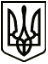 УкраїнаМЕНСЬКА МІСЬКА РАДА Чернігівська областьВИКОНАВЧИЙ КОМІТЕТРІШЕННЯ25 лютого 2021року                         м. Мена                      № 44Про внесення змін до рішення виконавчого комітету Менської міської ради від 04 лютого2019 року № 21З метою впорядкування роботи виконавчого комітету Менської міської ради стосовно розгляду та вирішення питань квартирного обліку, керуючись ст. 52 Закону України «Про місцеве самоврядування в Україні», виконавчий комітет Менської міської ради ВИРІШИВ:Внести зміни до рішення виконавчого комітету Менської міської ради від 04 лютого 2019 року № 21 «Про комісію з житлових питань», а саме: ввести до складу комісії Гнипа Володимира Івановича – заступника міського голови з питань діяльності виконавчого комітету Менської міської ради замість Вишняк Тетяни Сергіївни – заступника міського голови з питань діяльності виконавчого комітету Менської міської ради.Міський голова	 Г.А. Примаков